Załącznik do Zarządzenia nr 22 Dyrektora Szkoły Podstawowej nr 3 z dnia 03.09.2020r.Procedury zapewniania bezpieczeństwa w Szkole Podstawowej nr 3 w związku z wystąpieniem epidemiiNa podstawie wytycznych ministra właściwego do spraw zdrowia, Głównego Inspektora Sanitarnego oraz ministra właściwego do spraw oświaty i wychowania.W celu zapewnienia bezpieczeństwa w szkole i ochrony przed rozprzestrzenianiem się COVID-19 w szkole obowiązują specjalne procedury zapewniania bezpieczeństwa.Organizacja pracy szkoły oraz obowiązki pracowników szkoły związane                     z zapewnieniem bezpieczeństwa w związku z COVID-19Za zapewnienie bezpieczeństwa i higienicznych warunków pobytu w szkole, odpowiada Dyrektor szkoły.W szkole stosuje się aktualne wytyczne ministra właściwego do spraw zdrowia, Głównego Inspektora Sanitarnego oraz ministra właściwego do spraw oświaty i wychowania udostępnione na stronie urzędu obsługującego ministra właściwego do spraw oświaty i wychowania.Szkoła pracuje w godzinach od 7:00 do 17:00, przy czym:Świetlica szkolna pracuje w godzinach od 7: 00 do 17:00;Biblioteka szkolna pracuje w godzinach od 8:30 do 14:30, nie jest dostępna dla osób spoza szkoły;Zajęcia pozalekcyjne odbywają się do godziny 16:20;    Gabinet profilaktyki zdrowotnej działa w godzinach: ustalonych przez EDU-MED;Posiłki wydawane są w godzinach od 10:35 do 14:20.Na terenie szkoły mogą przebywać tylko osoby bez objawów chorobowych sugerujących infekcję górnych dróg oddechowych (kaszel, gorączka). Jeżeli zaistnieje taka konieczność, w przypadku zauważania ww. objawów chorobowych za zgodą rodziców/opiekunów ucznia, dokonuje się pomiaru temperatury ciała ucznia za pomocą termometru bezdotykowego. Pomiaru dokonuje pielęgniarka szkolna lub wyznaczony pracownik.Do szkoły nie mogą uczęszczać uczniowie ani przychodzić pracownicy, gdy domownicy przebywają na kwarantannie lub w izolacji w warunkach domowych lub w izolacji.Ze względu na niemożliwość zachowania dystansu społecznego w czasie przerw, w trakcie przemieszczania się po korytarzu do innej sali, klatkach schodowych, szatni, przy wejściu do szkoły uczniowie oraz pracownicy noszą maseczki/przyłbice. Uczniowie przebywając na terenie szkoły muszą unikać gromadzenia się i ścisku oraz starać się zachować dystans od innych osób – w szczególności w częściach wspólnych, bibliotece, pomieszczeniu, w którym odbywa się spożywanie posiłku, na świetlicy.Wszystkie osoby postronne wchodzące do szkoły przy wejściu zobowiązane są do dezynfekcji rąk lub noszenia rękawiczek ochronnych, a także zakrywania nosa i ust. Na tablicy ogłoszeń przy gabinecie wicedyrektora oraz na drzwiach wejściowych do szkoły znajdują się numery telefonów do organu prowadzącego, stacji sanitarno-epidemiologicznej oraz służb medycznych, z którymi należy się skontaktować w przypadku stwierdzenia objawów chorobowych wskazujących na COVID-19 u osoby znajdującej się na terenie szkoły.Szkoła udostępnia:Sprzęt, środki czystości i do dezynfekcji, które zapewnią bezpieczne korzystanie z pomieszczeń szkoły, placu zabaw, boiska oraz sprzętów i przedmiotów znajdujących się w szkole;Płyn do dezynfekcji rąk - przy wejściu do budynku, na korytarzu oraz w miejscu przygotowywania posiłków i w pomieszczeniach, w których odbywają się zajęcia świetlicowe i w szatni, a także środki ochrony osobistej, w tym jednorazowe rękawiczki, maseczki ochronne/osłona na usta i nos dla wszystkich pracowników szkoły pracowników do wykorzystania w razie zaistnienia takiej potrzeby;Bezdotykowe termometry; (termometr dotykowy też jest dopuszczony, należy go dezynfekować po każdym użyciu);Plakaty z zasadami prawidłowego mycia rąk w pomieszczeniach sanitarno-higienicznych oraz instrukcje dotyczące prawidłowej dezynfekcji rąk przy dozownikach z płynem;Pomieszczenie do izolacji osoby, u której stwierdzono objawy chorobowe wskazujące na chorobę zakaźną, zaopatrzone w maseczki ochronne, rękawiczki jednorazowe i przyłbicę, fartuch ochronny oraz płyn do dezynfekcji rąk (przed wejściem do pomieszczenia);Kosze na odpady zmieszane z workami, do których wrzucane są zużyte środki ochrony osobistej jak maski, rękawiczki – są to odpady zmieszane.Dyrektor:Zaznajamia pracowników oraz rodziców uczniów (informacja przesyłana za pomocą poczty elektronicznej, e-dziennika) uczniów ze stosowanymi w szkole metodami ochrony uczniów przed Covid-19 oraz niniejszymi procedurami zapewniania bezpieczeństwa;Zapewnia we współpracy z organem prowadzącym: sprzęt, środki czystości i do dezynfekcji, które zapewniają bezpieczne korzystanie z pomieszczeń szkoły, placu zabaw oraz sprzętów i pomocy dydaktycznych znajdujących się w szkole, środki ochrony osobistej; pomieszczenie do izolacji;Nadzoruje prace porządkowe wykonywane przez pracowników szkoły zgodnie z powierzonymi im obowiązkami;Zatwierdza harmonogram dyżurów uwzględniając w miarę możliwości potrzeby zdrowotne i bezpieczeństwo nauczycieli powyżej 60 roku życia i istotnymi problemami zdrowotnymi, które zaliczają tę osobę do tzw. grupy ryzyka (o istotnych problemach zdrowotnych, które mogą mieć wpływ na przechodzenia przez tę osobę zakażenia koronawirusem, nauczyciel informuje dyrektora szkoły);Dba o to, by w salach, w których spędzają czas uczniowie nie było przedmiotów, sprzętów, których nie da się skutecznie umyć lub dezynfekować;Prowadzi komunikację z rodzicami (za pośrednictwem wychowawców klas)dotyczącą bezpieczeństwa uczniów w placówce;Kontaktuje się osobiście lub przez osobę przez siebie wyznaczoną z rodzicami /opiekunami prawnymi – telefonicznie, w przypadku stwierdzenia podejrzenia choroby u ich dziecka;Informuje organ prowadzący o zaistnieniu podejrzenia choroby u ucznia, pracownika szkoły;Współpracuje ze służbami sanitarnymi – w przypadku podejrzenia zakażenia Covid-19 oraz w przypadku podejmowania decyzji o zmianie systemu nauczania – hybrydowy (nauka stacjonarna + nauczanie zdalne), przy pomocy środków komunikacji na odległość;Instruuje pracowników o sposobie stosowania procedury postępowania na wypadek podejrzenia zakażenia u ucznia i pracownika szkoły;Zapewnia taką organizację pracy szkoły, która uniemożliwi znaczne gromadzenie się uczniów w tych samych pomieszczeniach na terenie szkoły;Instruuje pracowników o sposobie stosowania procedury postępowania na wypadek podejrzenia zakażenia;Informuje rodziców o obowiązujących w szkole procedurach postępowania na wypadek podejrzenia zakażenia. Zapewnia organizację zajęć na sali gimnastycznej, która umożliwia przebywanie na niej dzieci z zachowaniem przepisów § 7 ust. 1 pkt 7 rozporządzenia Ministra Edukacji Narodowej z 3 kwietnia 2019 r. w sprawie ramowych planów nauczania dla publicznych szkół (Dz.U. z 2019 r. poz. 639) oraz umożliwia umycie lub dezynfekcję sprzętu sportowego oraz podłogi; Zawiesza częściowo (wybrane oddziały) lub całościowo zajęcia stacjonarne w szkole, po uzyskaniu zgody organu prowadzącego szkołę i uzyskaniu pozytywnej opinii Państwowego Powiatowego Inspektora Sanitarnego wprowadza w szkole odpowiednio wariant B (kształcenie mieszane – hybrydowe – zajęcia stacjonarne i zdalne) lub C (kształcenie zdalne) pracy szkoły;Wyznacza obszary w szkole, w których mogą przebywać osoby z zewnątrz – przedsionek przy głównym wejściu do szkoły (tylko z osłoną ust i nosa, rękawiczek jednorazowych lub po dezynfekcji rąk, bez objawów sugerujących infekcję dróg oddechowych);16)   Organizuje zajęcia lekcyjne, które odbywać się będą w systemie dwuzmianowym do godz. 17:15. a)   Uczniowie klas I-III przerwy będą spędzać pod opieką nauczyciela w sali lekcyjnej,  na boisku szkolnym, placu zabaw, korytarzu szkolnym;b)  Nauczyciele klas I-III organizują przerwy w swoich klasach nie rzadziej niż co 45 minut. Podczas przerw wszystkie sale są wietrzone. W każdej klasie zostaną zamieszczone informacje dotyczące prawidłowego mycia rąk, dezynfekcji oraz prawidłowego utrzymania higieny osobistej; c)   Po przerwach lekcyjnych korytarze, łazienki, powierzchnie stykowe będą dezynfekowane; d)  W klasach IV – VIII w miarę możliwości utrzymywane będą te same sale lekcyjne przy zmianie nauczycieli prowadzących zajęcia;e) W SP 3 będą funkcjonowały trzy wejścia do szkoły: klasy I –IV wejście od strony boiska szkolnego; klasy V – VI od strony ulicy Łopuskiego oraz klasy VII – VIII od strony Łopuskiego wejście główne na sale gimnastyczną. Każdy pracownik placówki zobowiązany jest:Stosować zasady profilaktyki zdrowotnej w formie: Regularnego mycia rąk przez 20 sekund mydłem i wodą lub środkiem dezynfekującym zgodnie z instrukcją zamieszczoną w pomieszczeniach sanitarno-higienicznych; Kasłania, kichania w jednorazową chusteczkę lub wewnętrzną stronę łokcia;Unikania skupisk ludzi;Unikania dotykania oczu, nosa i ust;Unikania kontaktu z osobami, które źle się czują.Dezynfekować lub umyć ręce zgodnie z instrukcją wywieszoną w pomieszczeniach higieniczno-sanitarnych niezwłocznie po wejściu do budynku placówki.Zostawiać okrycie wierzchnie w miejscu do tego przeznaczonym.Informować dyrektora lub osobę go zastępującą o wszelkich objawach chorobowych, wskazujących na chorobę dróg oddechowych u ucznia (w szczególności kaszel, gorączka).Unikać organizowania większych skupisk uczniów z różnych klas w jednym pomieszczeniu.Poinformować dyrektora szkoły o z istotnych problemach zdrowotnych, które zaliczają go do grupy tzw. podwyższonego ryzyka i tym samym mają wpływ na potencjalnie cięższe przechodzenie zakażenia koronawirusem, celem umożliwienia dyrektorowi wprowadzenia odpowiedniej organizacji pracy szkoły. Pracownik zobowiązany jest przedstawić dyrektorowi dokument, który może potwierdzić, że pracownik ma istotne problemy zdrowotne - do wglądu. Istotnymi problemami zdrowotnymi w tym przypadku są: cukrzyca, choroby układu krążenia, nadciśnienie tętnicze, choroby płuc - astma, zaburzenia odporności.Wyrzucać zużyte jednorazowe środki ochrony osobistej (maseczki, jednorazowe rękawiczki) do zamykanych, wyłożonych workiem foliowym koszy znajdujących się w łazienkach na odpady zmieszane.Postępować zgodnie z przepisami wprowadzonymi Procedurami bezpieczeństwa.13.   Pracownicy administracji powinni unikać bezpośredniego kontaktu z uczniami oraz nauczycielami.Nauczyciele odbywający zajęcia z uczniami: Kontrolują warunki do prowadzenia zajęć - objawy chorobowe sugerujące infekcję dróg oddechowych u uczniów, dostępność środków czystości, zbędne przedmioty przynoszone przez uczniów i inne zgodnie z przepisami dot. bhp;Sprawują opiekę nad uczniami w czasie przerw zgodnie z harmonogramem dyżurów, w tym w miarę możliwości zapewniają uczniom możliwość korzystania ze szkolnego boiska lub z pobytu na świeżym powietrzu;Edukują uczniów z zasad profilaktyki zdrowotnej oraz zasad bezpieczeństwa obowiązujących na ternie szkoły, tj. dbają o to, by uczniowie regularnie myli ręce w tym po skorzystaniu z toalety, przed jedzeniem, po powrocie ze świeżego powietrza, zgodnie z instrukcją wywieszoną przy dozownikach z płynem;Wietrzą salę, po odbyciu zajęć, a jeśli jest to konieczne także w czasie zajęć;Ograniczają aktywności sprzyjające bliskiemu kontaktowi pomiędzy uczniami – także w czasie zajęć wychowania fizycznego;Dbają o to, by uczniowie w miarę możliwości nie wymieniali się przyborami szkolnymi, a swoje rzeczy (podręczniki, przybory szkolne) trzymali na przypisanej ławce, w swoim tornistrze/plecaku/torbie;Odkładają używane w trakcie zajęć sprzęty, pomoce dydaktyczne, zabawki w wyznaczone miejsce w sali – do mycia, czyszczenia, dezynfekcji;W przypadku, gdy stwierdzą, że uczeń przyniósł do szkoły przedmioty (np. zabawki), które nie będą wykorzystywane w czasie zajęć (nie dotyczy uczniów ze specjalnymi potrzebami edukacyjnymi oraz z niepełnosprawnościami), przypomina uczniowi o zakazie przynoszenia przedmiotów (zbędnych w czasie zajęć) oraz zobowiązuje ucznia do schowania przedmiotu do tornistra/plecaka/torby oraz nie wyciągania ich do czasu zakończenia zajęć w szkole przez ucznia;Dbają o to, by uczniowie przestrzegali zasad bezpieczeństwa przy wyjściu poza teren szkoły i obowiązujących tam procedur w związku z wystąpieniem COVID-19;Utrzymują kontakt z rodzicami/opiekunami prawnymi uczniów przede wszystkim za pomocą środków komunikacji na odległość, a w miarę potrzeb osobisty – z zachowaniem zasad bezpieczeństwa – m.in. co najmniej dystans 1,5 m;Nauczyciele wychowania fizycznego prowadzą zajęcia na świeżym powietrzu, a przy niesprzyjających warunkach atmosferycznych na terenie szkoły (sala gimnastyczna) i postępują zgodnie z Regulaminem funkcjonowania sali w Szkole Podstawowej nr 3 w Kołobrzegu w okresie czasowego ograniczenia funkcjonowania jednostki w związku z zapobieganiem, przeciwdziałaniem i zwalczaniem COVID-19; Wychowawca klasy na pierwszym spotkaniu z uczniami zobowiązany jest do przedstawienia i omówienia szczególnych zasad bezpieczeństwa funkcjonujących w szkole w związku z COVID-19, w tym godziny i zasady pracy świetlicy, biblioteki, gabinetu profilaktyki zdrowotnej. Ten fakt odnotowuje w dzienniku lekcyjnym/e-dzienniku;Nauczyciele klas I-III organizują przerwy dla swoich uczniów nie rzadziej niż co 45 minut;Nauczyciel po zakończeniu każdej lekcji ma obowiązek otwierania wszystkich okien w sali lekcyjnej;Nauczyciele dyżurujący dbają, aby uczniowie jednej klasy nie przebywali w bliskiej odległości z uczniami z innej klasy.Nauczyciel bibliotekarz:Pilnuje, aby uczniowie nie gromadzili się w bibliotece, uniemożliwiając swobodne przemieszczanie się z zachowaniem dystansu 1,5 m;Zgodnie z obowiązującymi zasadami przestrzegania dystansu społecznego jednocześnie może wejść do biblioteki jeden uczeń;Książki i inne materiały wydają bezpośrednio osobie zamawiającej;Odkłada zdane przez uczniów i nauczycieli książki i inne materiały w wyznaczone do tego miejsce na okres 48 godzin, a po tym czasie odkładają je na półkę zgodnie z pierwotnym ich układem; Pilnuje, aby uczniowie nie wchodzili między regały z książkami i nie korzystali z książek oraz innych materiałów (również pracownicy), które odbywają 48 godzinną kwarantannę;Nie ma możliwości korzystania z czytelni;Bibliotekarz w czasie kontaktu z czytelnikiem wyposażony jest w maseczkę/przyłbice         i rękawiczki oraz zachowuje bezpieczny dystans;Uczeń wypożyczający książki ma obowiązek mieć założoną maseczkę/przyłbice zakrywająca nos i usta.16. Osoby sprzątające w placówce:Pracują w rękawiczkach;Myją i dezynfekują ręce po każdej czynności związanej ze sprzątaniem, myciem, itd.;Dezynfekują toalety – co najmniej po każdej przerwie lekcyjnej;Dbają na bieżąco o czystość urządzeń sanitarno-higienicznych;Wietrzą korytarze szkolne – raz na godzinę;Po każdym dniu myją detergentem i/lub dezynfekują:ciągi komunikacyjne – myją;poręcze, włączniki światła, klamki, uchwyty, poręcze krzeseł, siedziska i oparcia krzeseł, blaty stołów, biurek, z których korzystają dzieci i nauczyciele, drzwi wejściowe do placówki, wieszaki w szatni(powierzchnie płaskie), umywalki i krany – myją i dezynfekują;sprzęt wykorzystywany na sali sportowej oraz jej podłogę – myją i/lub dezynfekują;sprzęt, pomoce dydaktyczne, zabawki pozostawiane w salach dydaktycznych w wyznaczonych miejscach;Przeprowadzając dezynfekcję postępują zgodnie z instrukcją i zaleceniami wskazanymi na opakowaniu przez producenta środka dezynfekującego oraz zgodnie z Procedurą mycia zabawek, pomocy dydaktycznych i sprzętu;Wietrzą pomieszczenia, w których odbyła się dezynfekcja tak, aby nie narażać dzieci ani pracowników na wdychanie oparów;Wypełniają Kartę dezynfekcji pomieszczenia, która stanowi załącznik nr 1 do niniejszych Procedur zgodnie z poleceniami dyrektora szkoły lub osoby przez niego upoważnionej. Dyrektor lub osoba przez niego upoważniona dokonuje wyrywkowo monitorowania czystości pomieszczeń, co odnotowuje na Karcie monitoringu czystości pomieszczenia – załącznik nr 2 do Procedur.                                              17. WoźnaDba o to, by uczniowie przychodzący do szkoły dezynfekowali ręce przy wejściu do placówki (jeśli uczeń jest uczulony na środek dezynfekujący, obowiązany jest on niezwłocznie umyć ręce zgodnie z instrukcją zamieszczoną przy dozowniku mydła);Pilnuje, aby na teren placówki osoby przyprowadzające i odbierające uczniów ze szkoły, a także osoby spoza szkoły wchodziły tylko, jeśli mają one zakryte usta i nos oraz jednorazowe rękawiczki na rękach lub dokonały dezynfekcji rąk przy wejściu do placówki;Wskazuje osobom z zewnątrz placówki obszar, w którym mogą przebywać, instruują odnośnie konieczności zasłaniania nosa i ust na terenie i dezynfekcji rąk przy wejściu na teren placówki lub noszenia jednorazowych rękawic oraz zachowania dystansu od innych osób, co najmniej 1,5 metra.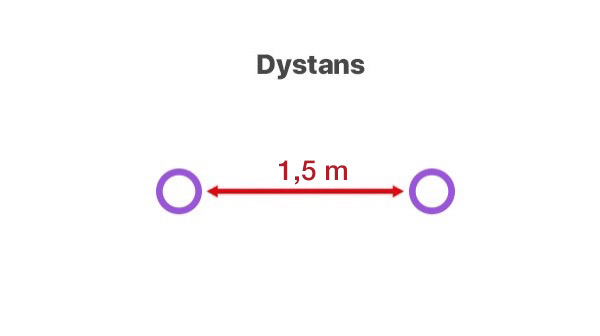  Procedura komunikacji z rodzicami/opiekunami prawnymi uczniów szkołyW okresie epidemii kontakt z rodzicami/opiekunami prawnymi odbywa się głównie za pomocą środków komunikacji na odległość –telefon, e-mail, dziennik elektroniczny. W przypadku funkcjonowania szkoły w wariancie C (kształcenie zdalne) jest to jedyny sposób komunikacji z nauczycielami prowadzącymi zajęcia z uczniem.Rodzic/opiekun prawny na spotkanie bezpośrednie, rozmowę umawia się z nauczycielem za pomocą środków komunikacji na odległość – telefon, e-mail, e-dziennik. W bezpośrednim kontakcie z nauczycielem rodzic ma obowiązek założyć́ osłonę ust i nosa oraz zachować́ dystans wynoszący min. 1,5 metra. Spotkanie odbywa się w miejscu zapewniającym utrzymanie dystansu między rozmówcami, ale również innymi osobami, które mogą przebywać w tym samym pomieszczeniu co rozmówcy. Spotkanie, rozmowa nie może się odbywać podczas przerwy, kiedy nauczyciel pełni dyżur. W szczególnych przypadkach rodzic/opiekun prawny może odbyć spotkanie ad hoc z nauczycielem za jego zgodą i wiedzą na terenie szkoły bez konieczności wcześniejszego umawiania się, z zachowaniem zasad opisanych w ust. 2 i 4. Wchodząc na teren szkoły, rodzic/prawny opiekun zobowiązany jest zdezynfekować ręce płynem dezynfekcyjnym lub pozostać w rękawiczkach ochronnych oraz mieć założoną maseczkę/przyłbice zakrywającą nos i usta oraz zgłasza pracownikowi spotkanie z nauczycielem podając swoje dane (imię i nazwisko) oraz nazwisko nauczyciela, z którym jest umówiony. Pracownik szkoły wpisuje dane do księgi wejść́ szkoły. Pracownik szkoły ma prawo sprawdzić́ dane osobowe rodzica/prawnego opiekuna, który zgłasza spotkanie z nauczycielem na terenie placówki. Rodzice/opiekunowie prawni zobowiązani są do podania szkole numeru telefonu do kontaktu i aktualizowania go, w przypadku wystąpienia zmiany danych kontaktowych. Aktualne numery kontaktowe zbiera na początku wychowawca klasy, a w razie zmiany w ciągu roku szkolnego należy nowy numer podać w sekretariacie szkoły – sekretarz szkoły przekazuje informację dotyczącą zmiany wychowawcy klasy.Do kontaktu ze szkołą w sprawach pilnych (np. informacja o zarażeniu COVID-19), wyznacza się następujące numery telefonów:Sekretariat szkoły – 94 35 221 31;Dyrektor – 94 35 221 31 wew. 25;Wicedyrektor – 94 35 221 31 wew. 29;Pedagog szkolny / Psycholog szkolny – 94 35 221 31 wew. 28.Powyższe numery telefonów są również opublikowane na stronie internetowej szkoły. Kontakt z pracownikami świetlicy możliwy jest w godzinach od 7:00 do 17:00 pod numerem telefonu 94 35 221 31 lub przez e-dziennik.W przypadku pojawienia się objawów chorobowych sugerujących infekcję dróg oddechowych u dziecka w czasie zajęć odbywających się na terenie szkoły rodzic zostanie poinformowany telefonicznie na wskazany przez siebie numer telefonu o konieczności niezwłocznego odbioru dziecka ze szkoły.Rodzice/opiekunowie prawni otrzymują niniejsze Procedury do zapoznania się e-mailem/ poprzez e-dziennik. Procedurę wysyła/udostępnia wychowawca danej klasy z poleceniem dyrektora. 19. Procedura przyprowadzania i odbiór uczniów ze szkołyNa teren budynku szkoły może wchodzić uczeń bez objawów chorobowych sugerujących infekcję dróg oddechowych, którego może odprowadzić do szkoły tylko jeden opiekun (rodzic, opiekun, osoba upoważniona) do wyznaczonego miejsca ( przedsionek w wejściu głównym).Zgodnie z wytycznymi GIS nie można do szkoły wysyłać́ ucznia, u którego w rodzinie któryś z domowników przebywa na kwarantannie lub w izolacji w warunkach domowych lub w izolacji.Opiekunowie odprowadzający dzieci nie mogą wchodzić do przestrzeni wspólnej szkoły.Opiekun przebywając w budynku szkoły musi stosować środki ochronne zgodnie z obowiązującymi przepisami w tym zakresie: tj: osłona nosa i ust, rękawiczki jednorazowe lub dezynfekcja rąk przy wejściu do szkoły.Opiekun zobowiązany jest do zachowania dystansu od pracowników szkoły oraz innych opiekunów i uczniów - co najmniej 1,5 m.Uczeń wchodzący do szkoły zobowiązany jest zdezynfekować ręce, a w przypadku występującego uczulenia na środek dezynfekujący, niezwłocznie umyć ręce w najbliższej łazience przeznaczonej do korzystania przez uczniów. Jeśli uczeń korzysta z jednorazowych rękawiczek i maseczki/osłony ust i nosa, wyrzuca je do kosza z workiem na odpady zmieszane.Dziecko nie może wnosić do budynku szkoły przedmiotów, które nie są niezbędne do zajęć, w których uczeń bierze udział, wyjątek stanowią dzieci ze specjalnymi potrzebami edukacyjnymi, w szczególności z niepełnosprawnościami - rodzic/opiekun prawny zobowiązany jest do regularnego czyszczenia przedmiotów przynoszonych przez uczniów. Pracownik dyżurujący przy szatni w miarę możliwości dba o to, by dzieci z różnych oddziałów nie stykały się ze sobą i unikały ścisku.W przypadku stwierdzenia przez pracownika odbierającego objawów chorobowych (wskazujących na chorobę dróg oddechowych) u ucznia pracownik nie odbiera dziecka, pozostawia je rodzicom i informuje dyrektora lub osobę go zastępującą o zaistniałej sytuacji. Dyrektor lub osoba go zastępująca kontaktuje się (telefonicznie) z rodzicami/opiekunami dziecka i informuje o konieczności kontaktu z lekarzem oraz prosi o informację zwrotną dotyczącą zdrowia dziecka. W przypadku, gdy dziecko samo przyszło do szkoły, uczeń izolowany jest w specjalnie do tego przeznaczonym pomieszczeniu, osoba, która zaobserwowała objawy informuje o tym fakcie dyrektora, zaś dyrektor lub osoba przez niego wyznaczona kontaktuje się z rodzicami, informując o konieczności odbioru dziecka i kontaktu z lekarzem.Odbiór dziecka następuje po podaniu przez rodzica/opiekuna prawnego/osoby upoważnionej imienia i nazwiska dziecka pracownikowi szkoły, który odpowiada za odprowadzanie uczniów do części wspólnej.Opuszczając placówkę uczeń odprowadzany jest do rodzica/opiekuna prawnego/osoby upoważnionej przez pracownika szkoły, który oczekuje przy drzwiach wejściowych.W przypadku, gdy dzieci przebywają na placu zabaw/boisku, odbiór dziecka odbywa się z tego miejsca przy zachowaniu dystansu co najmniej 1,5 m od innych osób (oprócz dziecka/dzieci odbieranych ze szkoły).20. Procedura korzystania z szatniZ szatni korzystają tylko i wyłącznie uczniowie.Uczniowie pozostawiają okrycie wierzchnie po przyjściu do szkoły i odbierają je po skończonych zajęciach. Uczniów nie obowiązuje zmiana obuwia. Uczniowie klas I – III korzystają z szatni wraz z nauczycielem po rozpoczęciu zajęć zgodnie z ustalonym harmonogramem.Uczniowie w szatni przebywają tylko i wyłącznie w celu pozostawienia lub odbioru odzieży wierzchniej. Po dokonaniu tych czynności niezwłocznie opuszczają szatnię pod nadzorem nauczyciela dyżurującego/ pracownika obsługi.Przebywając w szatni uczniowie obowiązani są do unikania ścisku.Uczeń nie wchodzi do szatni, jeśli nie ma możliwości swobodnego przemieszczenia się w tym pomieszczeniu.Uczniowie oczekujący na wejście do szatni zachowują między sobą dystans i nie torują wejścia do szatni, umożliwiając uczniom korzystającym z szatni swobodne bezkontaktowe opuszczenie jej.Uczniowie unikają dotykania rzeczy innych uczniów pozostawionych w szatni.Jeśli uczeń zauważy przedmioty leżące w nieładzie na ziemi w szatni, zobowiązany jest do poinformowania o tym fakcie nauczyciela dyżurującego przy szatni.W trakcie zajęć dydaktycznych schodzenie do szatni jest zabronione za wyjątkiem sytuacji szczególnych, np. zwolnienie ucznia z części zajęć przez rodzica. Wówczas dziecko korzysta z szatni tylko w celu odbioru swojego nakrycia wierzchniego.W przypadku organizacji zajęć przez nauczyciela na świeżym powietrzu, uczniowie także korzystają z szatni, przestrzegając zasad określonych w ust. 2, 3, 4, 5, 6.21. Procedura organizacji bezpiecznego żywieniaSzkoła zapewnia uczniom szkoły możliwość spożycia ciepłego posiłku w czasie ich pobytu na terenie placówki.Posiłki dostarczane są w formie cateringu do szkoły przy zachowaniu wszelkich niezbędnych środków higieny. Obiad wydawany jest w stołówce przez pracownika firmy cateringowej.Naczynia i sztuce wielorazowego użytku są myte zgodnie z wytycznymi GIS.Posiłek wydawany jest 10:35-14:20.Po spożyciu posiłku przez daną grupę uczniów stoliki oraz krzesełka są dezynfekowane przez pracownika obsługi szkoły, a pomieszczenie wietrzone.Naczynia po posiłku odnoszone są pojedynczo przez uczniów do okienka ,,zwrot naczyń’’.Sprzęt w stołówce dezynfekowany jest po każdej przerwie obiadowej.Przed wejściem do pomieszczenia, w który mają spożywać posiłek uczniowie zobowiązani są zdezynfekować ręce.Jeśli posiłki dostarczane są przez firmę cateringową do tej pory były przywożone w pojemnikach zbiorczych, następnie rozkładane i podawane z wykorzystaniem talerzy i sztućców będących na wyposażeniu szkoły, to taki sposób podawania posiłków może być kontynuowany, pod warunkiem, że naczynia i sztućce wielorazowego użytku stosowane w szkole będą myte zgodnie z zaleceniami wskazanymi powyżej.22. Wyjścia na boisko, plac zabawW przypadku, gdy pogoda na to pozwoli, uczniowie podczas zajęć oraz przerw będą korzystali z placu zabaw, boiska, terenu szkoły.Nauczyciele w miarę możliwości zapewniają, aby uczniowie unikali ścisku.Po powrocie ze świeżego powietrza uczniowie i nauczyciele dezynfekują lub myją ręce zgodnie z instrukcją na plakacie.Uczniowie nie mogą pozostawać bez opieki na terenie szkoły w trakcie zajęć organizowanych przez szkołę. 23. Organizacja zajęć pozalekcyjnychW szkole organizowane są zajęcia pozalekcyjne zgodnie z harmonogramem tych zajęć w przypisanych do tych zajęć salach.Osoby spoza szkoły, które prowadzą zajęcia pozalekcyjne z uczniami, zobowiązani są do przestrzegania niniejszych Procedur.Prowadzący zajęcia pozalekcyjne pilnuje, aby uczniowie nie gromadzili się.Prowadzący zajęcia pozalekcyjne unika aktywności, które wymuszają gromadzenie się uczniów.Prowadzący zajęcia nie może pozostawiać uczniów bez opieki. W sytuacjach wyjątkowych prowadzący ma obowiązek zapewnić opiekę dzieciom na czas jego nieobecności przez innego nauczyciela lub pomoc nauczyciela/woźne, itp.Prowadzący zajęcia podczas prowadzonych zajęć czuwa nad bezpieczeństwem uczniów.Prowadzący zajęcia odkłada używany w trakcie zajęć sprzęt, pomoce dydaktyczne w miejsce do tego wyznaczone.Jeśli zajęcia odbywały się na świeżym powietrzu, uczniowie oraz prowadzący dezynfekują ręce przy wejściu do budynku.Prowadzący zajęcia pozalekcyjne wietrzą salę, w której prowadziły zajęcia przed i po odbyciu zajęć.24. Działalność gabinetu profilaktyki zdrowotnejW szkole funkcjonuje gabinet profilaktyki zdrowotnej.W gabinecie może jednocześnie przebywać jedna osoba z zachowaniem dystansu– 1,5 metra.Pielęgniarka/higienistka szkolna wietrzy gabinet co najmniej raz na godzinę.Pielęgniarka/higienistka szkolna obsługująca uczniów czy nauczycieli korzysta z jednorazowych rękawiczek ochronnych, które następnie wrzuca kosza na odpady zmieszane.W gabinecie znajduje się płyn do dezynfekcji rąk.Po każdym dniu pracy gabinet jest myty i dezynfekowany (podłogi, krzesła, łóżko, biurko) przez personel sprzątający, a następnie wietrzony.25. Procedura mycia zabawek, pomocy dydaktycznych i sprzętuDezynfekcja zabawek, pomocy dydaktycznych i sprzętu stanowi podstawową formę̨ zapobiegania i przeciwdziałania oraz zwalczania COVID-19. Dezynfekcja polega na podjęciu czynności mających na celu niszczenie form mikroorganizmów oraz form przetrwalnikowych. W czasie epidemii zabawki, pomoce dydaktyczne oraz sprzęty (klawiatura, sprzęty sportowe) są dezynfekowane po użyciu – w miarę możliwości i po każdym dniu.W czasie epidemii COVID-19 wszystkie zabawki materiałowe i pluszowe, materiały dydaktyczne oraz sprzęty, które służą do użytku przez uczniów lub nauczycieli, a których nie da się skutecznie wymyć wyczyścić lub zdezynfekować zostają̨ usunięte z sal przez personel sprzątający we współpracy z nauczycielami i zabezpieczone w miejscu wyznaczonym przez dyrektora szkoły lub osobę przez niego upoważnioną. Wszystkie zabawki i pomoce dydaktyczne dopuszczone do użytku dzieci należy:1) wymyć, wyczyścić:każdą zabawkę i pomoc dydaktyczną należy dokładnie wyczyścić — powierzchnię należy przemyć ciepłą wodą z dodatkiem stosownego detergentu (należy czytać etykietę) będącego na wyposażeniu szkoły. Po umyciu każdej zabawki i pomocy dydaktycznej należy dokładnie wypłukać gąbkę/szmatkę. należy zwracać uwagę na trudno dostępne miejsca — za pomocą małej szczoteczki należy także wyczyścić rowki, zagłębienia oraz chropowate powierzchnie.lub2)  zdezynfekować – zarejestrowanym środkiem nietoksycznym bezpiecznym dla dzieci będącym na wyposażeniu szkoły, zgodnie z zaleceniami producenta widniejącymi na etykiecie produktu.   Jeżeli jest to możliwe — po dezynfekcji zabawki, pomoce dydaktyczne należy wysuszyć na wolnym powietrzu, aby uniknąć wdychania oparów.Sprzęty i zabawki elektroniczne należy dezynfekować – najlepiej specjalnymi ściereczkami nawilżonymi preparatem dezynfekującym, woda może prowadzić do ich uszkodzenia.W czasie epidemii używane w czasie zajęć książki będące na wyposażeniu sali należy odłożyć w wyznaczone miejsce, aby odleżały 48 godzin. Po tym czasie mogą wrócić do sali i mogą z nich korzystać inni nauczyciele/uczniowie.Osoby czyszczące, dezynfekujące zabawki, pomoce dydaktyczne oraz sprzęt zobowiązane są używać rękawiczek ochronnych, tylko środków zakupionych do tego celu przez szkołę i myć ręce po wykonanej czynności mycia, czyszczenia czy dezynfekcji.26. Procedura postępowania na wypadek podejrzenia zakażenia COVID-19W szkole wyznaczone zostało pomieszczenie (sala 213) do izolacji osoby, u której stwierdzono objawy chorobowe sugerujące infekcję dróg oddechowych. Pomieszczenie to zostało zaopatrzone w maseczki, rękawiczki i przyłbicę, fartuch ochronny oraz płyn do dezynfekcji rąk ( oraz przed wejściem do pomieszczenia).Każdemu dziecku, które kaszle i/lub ma duszności, należy na podstawie zgody rodzica/opiekuna prawnego zmierzyć temperaturę po jego odizolowaniu – termometr znajduje się w: gabinecie profilaktyki zdrowotnej, sekretariacie szkoły. Pomiaru dokonuje pracownik, który przebywa z dzieckiem w izolacji.W przypadku stwierdzenia objawów chorobowych u dziecka, które wskazują na chorobę sugerująca infekcję dróg oddechowych (w przypadku COVID-19 takich jak kaszel, gorączka – temperatura ciała mierzona termometrem bezdotykowym powyżej 37,5 stopnia Celsjusza, duszności), dziecko jest niezwłocznie izolowane od grupy – służy do tego specjalnie przygotowane pomieszczenie. Pracownik, który zauważył objawy chorobowe, informuje o tym dyrektora lub osobę go zastępującą.Dyrektor lub wyznaczona przez dyrektora osoba kontaktuje się niezwłocznie – telefonicznie z rodzicem/rodzicami/opiekunem/opiekunami dziecka i wzywa do niezwłocznego odbioru dziecka z placówki informując o powodach.W przypadku ignorowania prośby o odbiór dziecka podejrzanego o zarażenie, Dyrektor ma prawo powiadomić o tym fakcie Policję, Sąd Rodzinny oraz Powiatową Stację Epidemiologiczną.Wskazany przez dyrektora pracownik (sekretarz, wychowawca) kontaktuje się telefonicznie z rodzicami pozostałych dzieci z grupy i informuje o zaistniałej sytuacji.Nauczyciel opiekujący się grupą, jeśli to możliwe, przeprowadza uczniów do innej, pustej sali, a sala, w której przebywał uczeń z objawami chorobowymi jest myta i dezynfekowana (mycie podłogi, mycie i dezynfekcja – biurek, krzeseł), a pracownik dokonujący dezynfekcji zakłada rękawiczki ochronne oraz osłonę ust i nosa, które po zakończonej pracy wyrzuca do kosza przeznaczonego na tego typu odpady zmieszane i myje ręce zgodnie z instrukcją zamieszczoną w pomieszczeniach sanitarno-higienicznych.Dziecko w izolacji przebywa pod opieką pracownika szkoły, który zachowuje wszelkie środki bezpieczeństwa – przed wejściem i po wyjściu z pomieszczenia dezynfekuje ręce, przed wejściem do pomieszczenia zakłada maseczkę ochronną i rękawiczki.Rodzice izolowanego ucznia odbierają ucznia ze szkoły z zachowaniem środków bezpieczeństwa (zachowują dystans co najmniej 1,5 metra od osoby przekazującej dziecko, mają osłona nosa i ust, dezynfekują ręce lub noszą rękawiczki ochronne). Dziecko do rodziców przyprowadza wyznaczony pracownik szkoły. Dziecko wychodząc z pomieszczenia, w którym przebywało w izolacji wyposażone zostaje w osłonę ust i nosa.W przypadku wystąpienia u pracownika szkoły będącego na stanowisku niepokojących objawów sugerujących zakażenie COVID-19, pracownik niezwłocznie przerywa swoją pracę i informuje dyrektora lub osobę wyznaczoną o podejrzeniu – zachowując stosowny dystans i środki ostrożności, aby nie dochodziło do przenoszenia zakażenia. Pracownik kontaktuje się z lekarzem opieki zdrowotnej celem uzyskania teleporady, a w razie pogarszania się stanu zdrowia zadzwonić pod nr 999 lub 112 i poinformować, że mogą być zakażeni COVID-19.Dyrektor lub osoba wyznaczona zawiadamia powiatową stację sanitarno-epidemiologiczną i wprowadza do stosowania na terenie placówki instrukcji i poleceń przez nią wydawanych.Obszar, w którym przebywał i poruszał się pracownik z podejrzeniem zakażenia COVID-19 jest niezwłocznie skrupulatnie myty, a powierzchnie dotykowe, takie jak klamki, włączniki światła, poręcze, są dezynfekowane przez osobę do tego wyznaczoną. Osoby przeprowadzające mycie/dezynfekcję korzystają ze środków ochrony osobistej (osłona nosa, ust, rękawice ochronne), za po zakończonej pracy zużyte środki wyrzucają do kosza przeznaczonego na tego typu odpady zmieszane i myją ręce zgodnie z instrukcją zamieszczoną w pomieszczeniach sanitarno-higienicznych.Pomieszczenie, które przeznaczone było do izolacji osoby z objawami chorobowymi po opuszczeniu go przez osobę z objawami, jest myte i dezynfekowane są powierzchnie dotykowe.Dyrektor lub osoba przez niego wyznaczona sporządza listę osób, z którymi osoba podejrzana o zakażenie miała kontakt, aby w razie potrzeby przekazać ją powiatowej stacji sanitarno-epidemiologicznej.Dyrektor informuje organ prowadzący o wszelkich stwierdzonych objawach chorobowych dzieci czy pracowników wskazujących na możliwość zakażenia COVID-19.Dyrektor wraz z organem prowadzącym na podstawie wytycznych, instrukcji powiatowej stacji sanitarno-epidemiologicznej podejmują decyzję odnośnie dalszych działań w przypadku stwierdzenia na terenie placówki zakażenia zgodnie z obowiązującymi przepisami w tym zakresie.W przypadku uzyskania informacji od rodziców lub pracowników o potwierdzonym zarażeniu wirusem COVID-19 u osoby, która przebywała w ostatnim tygodniu w placówce, Dyrektor niezwłocznie informuje organ prowadzący i kontaktuje się z powiatową stacją sanitarno-epidemiologiczną celem uzyskania wskazówek, instrukcji do dalszego postępowania.Dyrektor lub upoważniona przez niego osoba prowadzi Rejestr występujących w szkole zdarzeń chorobowych wskazujących na infekcje dróg oddechowych uczniów i pracowników, stanowiący załącznik nr 3 do niniejszej Procedury. Rejestr prowadzony jest tylko w wersji papierowej, na podstawie zgłoszonych przez pracowników przypadków chorobowych. Po 14/30 dniach od identyfikacji objawów chorobowych dane osobowe osoba prowadząca rejestr wymazuje z tabeli rejestru.Przepisy końcoweWszystkie zasady zapewnienia bezpieczeństwa w szkole przedstawione w niniejszych procedurach obowiązują każdego ucznia oraz pracownika, a także osoby wykonującej prace na rzecz szkoły, niezależnie od formy zajęć, w których uczestniczy lub zadań, które wykonuje.Procedury bezpieczeństwa obowiązują w szkole od dnia 3 września 2020 r. do czasu ich odwołania.Procedura może być modyfikowana. O wszelkich zmianach w procedurze będą powiadamiane osoby zainteresowane. Procedura zostanie opublikowana na stronie szkoły.Załączniki do procedury:Karta dezynfekcji pomieszczenia,Karta monitoringu czystości pomieszczenia,Rejestr występujących w szkole zdarzeń chorobowych wskazujących na infekcje dróg oddechowych uczniów i pracowników.Załącznik nr 1 do Procedury zapewniania bezpieczeństwa w związku z wystąpieniem epidemiiKARTA DEZYNFEKCJI POMIESZCZENIA____________________________________________________________Załącznik nr 2 do Procedury zapewniania bezpieczeństwa w związku z wystąpieniem epidemiiKARTA MONITORINGU CZYSTOŚCI POMIESZCZENIA____________________________________________________________Załącznik nr 3 do Procedury zapewniania bezpieczeństwa w związku z wystąpieniem epidemiiREJESTR WYSTĘPUJĄCYCH W SZKOLE ZDARZEŃ CHOROBOWYCH WSKAZUJĄCYCH NA INFEKCJE DRÓG ODDECHOWYCH UCZNIÓW I PRACOWNIKÓWL.p.DataGodzinaCzytelny podpis pracownika, który przeprowadził czyszczenie/dezynfekcjęUwagiL.p.Data i godzinaPomieszczenieMiejsce kontroliCzytelny podpis pracownika, który przeprowadził kontrolęUwagiL.p.Imię i nazwiskoKlasa (w przypadku ucznia)Data wystąpienia objawówGodzina zgłoszeniaOsoba zgłaszającaObjawyTemperatura ciałaCOVID-19Tak/Nie